Date: ___/____/_____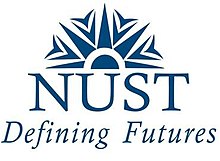 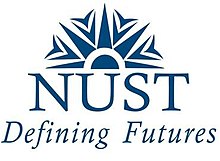 Student Research Fund Requisition/Issue FormInstitute of Environmental Sciences and Engineering (IESE) School of Civil and Environmental Engineering (SCEE)Name: ________________________     Registration No: ________________________Discipline: _____________________    Email: ___________________________		Research Topic: _________________________________________________________ Concerned Lab: 										    Student Sign: ______________________  Certified that the chemical(s)/consumable(s) requested by the student is/are currently not available in the lab/stores for research purpose.						 _____________ Lab Eng./Demo Supervisor/Instructor:Name & Designation: ___________________________S/NoNomenclature/ Item descriptionA/UQuantityRequested1.2.3.   4.5.6.